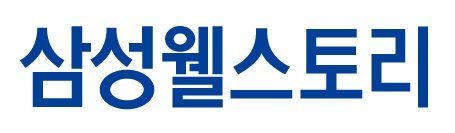 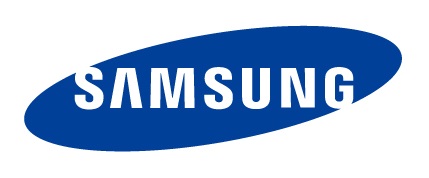 문서번호 : 삼웰 제2017- 1002호                                                        2017.03.02수    신 : 各 대학총장참    조 : 各 대학 관련학과장제    목 : '17年 상반기 신입 영양사 / 조리사 공개 채용 件       1. 당사는 국내 식음산업 선두주자로서, 식품영양 및 조리 관련 전공자를 대상으로 4급 신입 영양사 / 조리사를 모집하고 있습니다.         2. 귀교의 졸업(예정)자가 당사에 입사기회를 가질 수 있도록 취업을 원하는 학생들에게 많은홍보 부탁 드립니다.■ 모집부문 및 자격요건■ 전형방법 및 일정    가. 1차: 서류전형                           나. 2차: 실무면접, 삼성직무적성검사(GSAT)    다. 3차: 인성면접                           라. 4차: 신체검사■ 지원서 접수   가. 당사 채용 홈페이지(www.samsungcareers.com/WELSTORY) 접속,      ['17年 상반기 신입 영양사/조리사 공개 채용] 공고 선택 후 지원서 작성       ※ 영양사 지원자는 채용 공고 內 첨부 양식을 이용하여 상세이력서 작성 후 첨부 요망(필수)   나. 접수기간 :  '17.03.06(月) - '17.03.14(火) 17시■ 기 타    가. 입사전후 지원서상의 이력사항이 허위로 판명될 경우 채용이 취소됩니다.    나. 제출 서류는 2차 전형 합격자에 한하여 별도 공지 예정이며 제출된 서류는 반환 가능합니다.       (단, 온라인으로 제출한 서류는 반환 불가함)    다. 장애 및 보훈 대상자는 관계법 및 내부규정에 의거하여 우대합니다.    라. 문의처 : 인사팀 김진민 선임 (031-5171-1532, kim.jinmin@samsung.com)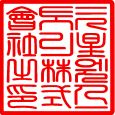 